Краткая презентация программы дополнительного образования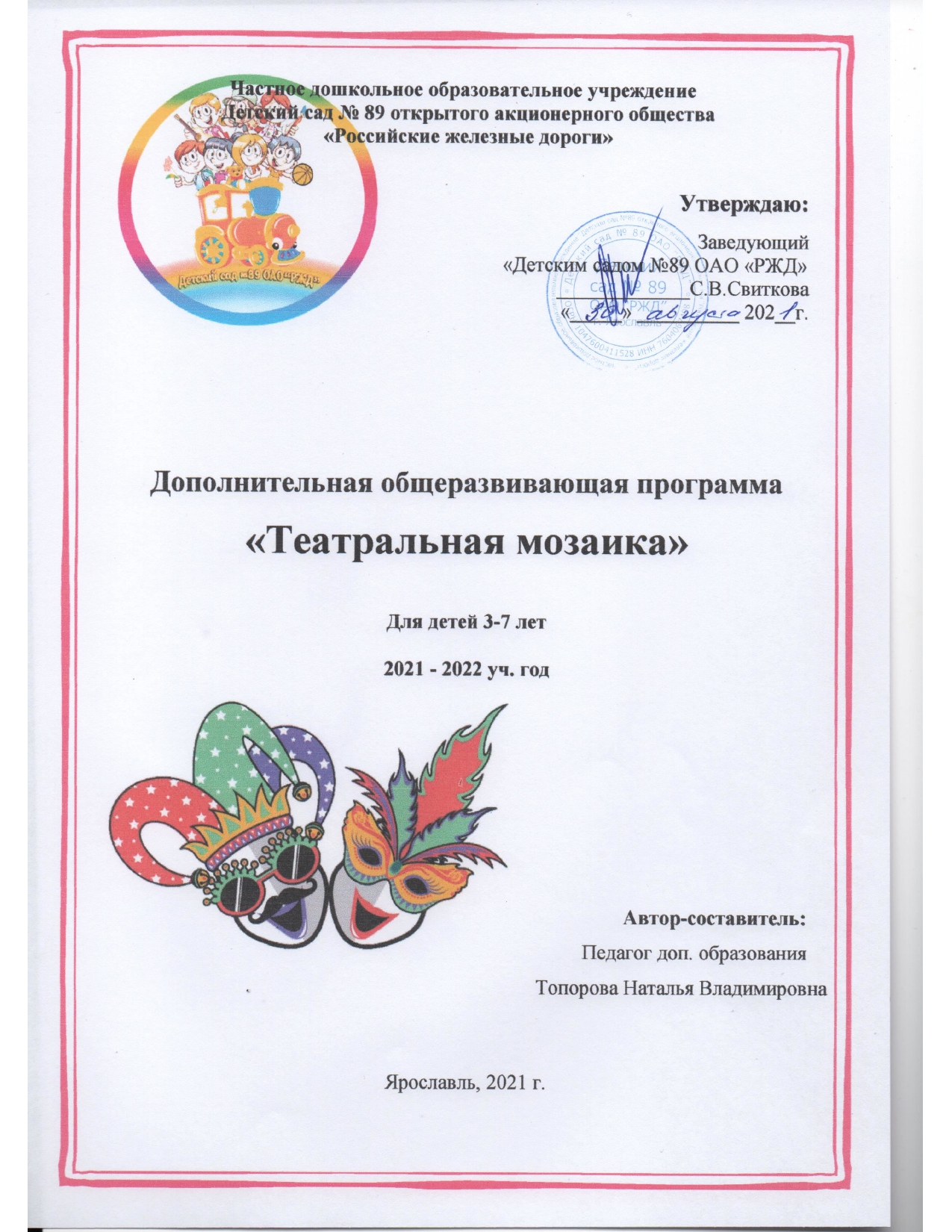 «Театральная мозаика»Художественно-эстетическое воспитание занимает одно из ведущих мест в содержании воспитательного процесса дошкольного образовательного учреждения и является его приоритетным направлением. Важной задачей эстетического воспитания является формирование у детей эстетических интересов, потребностей, эстетического вкуса, а также творческих способностей. Богатейшее поле для эстетического развития детей, а также развития их творческих способностей представляет театрализованная деятельность. Целью современного образования, которое заключается в воспитании и развитии личности ребёнка, важным направлением в развитии личности является формирование творческих способностей детей.Программа «Театр и дети» направлена на раскрытие духовного и творческого потенциала ребенка, поддержание интереса к познанию, развитие его коммуникативных способностей, психических процессов, проявление личностных качеств, понимание внутреннего мира посредством театрализованной деятельности.Программа обеспечивает социально-личностное, познавательно-речевое и художественно-эстетическое развитие детей в возрасте от 3 - 7 лет с учетом их возрастных и индивидуальных особенностей.Законодательно-нормативное обеспечение программы:Федеральным  законом  «Об образовании в Российской Федерации» от 29.12.2012 № 273-ФЗ«Санитарно-эпидемиологическими требованиями к устройству, содержанию и организации режима работы дошкольных организациях». Санитарно-эпидемиологические правила и нормативы СанПиН 2.4.1.3049-13, утвержденные постановлением Главного государственного санитарного врача Российской Федерации от 15 мая 2013 года № 26, (далее – СанПиН).Приказом Министерства образования и науки Российской Федерации от 17.10.2013 №1155 «Об утверждении федерального государственного образовательного стандарта дошкольного образования» (Зарегистрировано в Минюсте России 14.11.2013 N 30384).Приказом Министерства образования и науки Российской Федерации от 13.08.2013г. №1014 «Об утверждении Порядка организации и осуществления образовательной деятельности по основным общеобразовательным программам - образовательным программам дошкольного образования».Данная программа опирается на следующие основополагающие постулаты:Дети от природы наделены яркими способностями, надо лишь постараться, как можно раньше создать максимально благоприятные условия для их развития.Игра – наиболее естественный вид деятельности ребенка. Именно она дает возможность приобрести новые знания об окружающем мире, расширить кругозор малыша. Важнейшую роль в этом играет театрализованная деятельность в детском саду. Она занимает особое место среди видов художественной деятельности дошкольников.Детство – это радость, игра, слияние с природой. Театр – волшебный мир, в котором ребенок радуется, играя. А в игре он познает окружающую действительность.  Гармоничное сочетание различных видов искусства в театрализованной деятельности позволяет решать задачу художественного развития и формирования творческой активности ребенка. Именно театральная игра воспитывает многие положительные качества личности и является мощным инструментом открытия и шлифовки способности познавать себя, окружающий мир, развития навыков взаимодействия с другими людьми, а также коррекции некоторых негативных состояний и проявлений.Театр – один из самых демократичных и доступных видов искусства для детей. Он позволяет решить самые актуальные проблемы современной педагогики.Театрализованная деятельность – неисчерпаемый источник развития чувств, переживаний и эмоциональных открытий, способ приобщения к духовному богатству. В результате ребенок познает мир умом и сердцем, выражая свое отношение к добру и злу; познает радость, связанную с преодолением трудностей общения, неуверенности в себе. Театральная деятельность развивает личность ребенка, прививает устойчивый интерес к литературе, театру, совершенствует навык воплощать в игре определенные переживания, побуждает к созданию новых образов.Ощущение успеха рождается, когда ребенок преодолевает свой страх, свое неумение, застенчивость, робость, непонимание, затруднения, когда он прикладывает усилия. Театральные игры способствуют снятию стрессообразующих факторов, раскрепощают детей, стимулируют развитие духовного потенциала и творческой активности.	Театрализованная деятельность интегративна, в ней восприятие, мышление, воображение, речь выступают в тесной взаимосвязи друг с другом, проявляются в разных видах детской активности (речевой, двигательной, музыкальной и др.) и во всех видах детского творчества (художественно-речевого, музыкально-игрового, танцевального,  сценического) в трех аспектах (О.Акулова):- создание драматического содержания (интерпретация, переосмысление заданного литературным текстом сюжета или сочинение вариативного либо собственного сюжета);- исполнение собственного замысла (умение воплощать художественный образ с помощью средств выразительности: интонации, мимики, пантомимики, движения, напева);- оформление спектакля – в создании (подбор, изготовление, нестандартное использование) декораций, костюмов, музыкального сопровождения, афиш, программок.Театрализованно - игровая деятельность дошкольника должна стать самоценной, свободной, творческой, чтобы разрешить противоречия: между свободой ребенка в игре и обязательной содержательной основой театрализации; акцентом в игре на сам процесс, а в театрализации - на ее результат. Так же данная деятельность детей рассматривается в двух взаимосвязанных направлениях: - как разновидность художественной деятельности, интегрирующая с литературной, музыкальной и изобразительной; - как творческая сюжетная игра, опирающаяся на самостоятельный игровой опыт ребёнка. Театр в детском саду научит видеть прекрасное в жизни и в людях, зародит стремление самому нести в жизнь прекрасное и доброе. Особенностью современной ситуации в наше время стала «атмосфера» насыщенная отрицательными, тревожными, раздражающими явлениями (телевидение, пресса, мультфильмы и т.д.). Всё это не может не сказаться на здоровье детей, так как несёт разрушение в психоэмоциональной сфере ребенка, препятствует развитию целостного положительного восприятия мира. Приобщение детей к театрализованной деятельности ставит перед собой цель попытаться решить некоторые из поставленных вопросов. Сказка всегда, во все времена имела огромную власть над детским сердцем. В сказках – мудрость народа, в них основы национальной культуры, в них добро всегда побеждает зло. Только играя в сказки, ребёнок может видоизменить окружающий мир, накопить опыт общения, познать мир взрослых. Таким образом, можно с уверенностью сказать, что театр имеет большое значение в жизни ребёнка. Театральная деятельность развивает личность ребёнка, прививает устойчивый интерес к литературе, развивает умственные способности, речь, способствует координации движения, развивает творческие способности и воображение. Театральная деятельность помогает эмоционально и физически разрядиться. Поэтому так важно приобщать ребёнка с самого раннего возраста к музыке, литературе, театру. Чем раньше начать развивать детское творчество, тем больших результатов можно достигнуть. Направленность данной программыХудожественно-эстетическое развитие детей дошкольного возраста в процессе театрализованной деятельности. Цель программы:развитие творческих способностей детей средствами театрального искусства.Основные задачи:1.Создать условия для развития творческой активности детей, участвующих в театрализованной деятельности, а также поэтапного освоения детьми различных видов творчества по возрастным группам.2.Создать условия для совместной театрализованной деятельности детей и взрослых (постановка совместных спектаклей с участием детей, родителей, сотрудников ДОУ, организация выступлений детей старших групп перед младшими и пр.).3.Ознакомить детей всех возрастных групп с различными видами театров (кукольный, драматический, музыкальный, детский, театр зверей и др.).4.Совершенствовать артистические навыки детей в плане переживания и воплощения образа, а также их исполнительские умения.5.Приобщить детей к театральной культуре, обогатить их театральный опыт.6. Развить у детей интерес к театрально-игровой деятельности.Программа способствует реализации новых форм общения с детьми, индивидуальному подходу к каждому ребенку, нетрадиционным путям взаимодействия с семьей.В соответствии со склонностями и интересами детей организована работа студий: «Кукольный театр – малышам», «Театральный салон», «В гостях у сказки» и др.Предметно-пространственная среда обеспечивает совместную театрализованную деятельность детей, является основой самостоятельного творчества каждого ребенка, своеобразной формой его самообразования, при этом в программе учитывается: индивидуальные социально-психологические особенности ребенка; особенности его эмоционально-личностного развития; интересы, склонности, предпочтения и потребности; любознательность, исследовательский интерес и творческие способности; возрастные и ролевые особенности.Проектирование зоны театрализованной деятельности детей предполагает соблюдение основных принципов построения предметно-пространственной среды: обеспечения баланса между совместной и индивидуальной деятельностью детей; организация «зон приватности»; предоставление права и свободы выбора; создание условий для моделирования, поиска и экспериментирования; полифункциональность использования помещений и оборудования; возрастная  адресованность оборудования и материала.Театрализованные занятия включают разыгрывание сказок, сценок, ролевые диалоги по иллюстрациям, самостоятельные импровизации на темы, взятые из жизни (смешной случай, интересное событие и т.д.); просмотр кукольных спектаклей и беседы по ним; игры-драматизации; разыгрывание сказок и инсценировок; упражнения по формированию выразительности исполнения (вербальной и невербальной); упражнения по социально-эмоциональному развитию детей.Таким образом, театрализованная деятельность будет способствовать развитию у детей уверенности в себе, формированию социальных навыков поведения тогда, когда каждый ребенок будет иметь возможность проявить себя в роли того или иного персонажа. Для этого необходимо использовать разнообразные приемы:выбор детьми роли по желанию;назначение на главные роли не только смелых, но и робких, застенчивых детей;распределение ролей по карточкам (дети берут из рук воспитателя любую карточку, на которой схематично изображен персонаж);проигрывание всех ролей всеми детьми по очереди.